Unión particular para la Clasificación Internacional de Patentes (Unión de la CIP)Grupo de Trabajo sobre la Revisión de la CIPTrigésima quinta reuniónGinebra, 11 a 15 de abril de 2016PROYECTO DE ORDEN DEL DÍApreparado por la Secretaría 	Apertura de la reunión	Elección del Presidente y del Vicepresidente	Aprobación del orden del día
Véase el presente documento.	Informe de la cuadragésima octava sesión del Comité de Expertos de la CIP
Véase el documento IPC/CE/48/2.	Informe de la decimocuarta reunión del Grupo de Trabajo 1 de las Oficinas de la Cooperación Pentalateral – Grupo de Trabajo sobre la Clasificación
Informe verbal de la KIPO en nombre de las Oficinas de la Cooperación Pentalateral.	Proyectos de revisión de la CIP relativos al ámbito de la mecánica
Véanse los proyectos C 476, C 478, C 479, C 482, C 484, C 485, F 038, F 041, F 051, F 054,  F 056 y F 060.	Proyectos de revisión de la CIP relativos al ámbito de la electricidad
Véanse los proyectos  C 474, F 008, F 032, F 033, F 035, F 043, F 044, F 045, F 055, F 061 y F 062.	Proyectos de revisión de la CIP relativos al ámbito de la química
Véanse los proyectos  C 469, C 471, C 481, C 483,  F 030, F 034, F 047 y F 057.	Proyectos de definición de la CIP relativos al ámbito de la mecánica
Véanse los proyectos  D 271, D 305, D 306, D 307, D 308 y D 309.	Proyectos de definición de la CIP relativos al ámbito de la química
Véase el proyecto D 228.	Proyectos de mantenimiento de la CIP relativos al ámbito de la mecánica
Véanse los proyectos  M 611, M 614, M 751,  M 755,  M 757, M 758, M 762, M 763, M 764, M 765, M 766 y M 767.  	Proyectos de mantenimiento de la CIP relativos al ámbito de la electricidad
Véanse los proyectos  M 613 y M 756, M 760 y M 761.	Proyectos de mantenimiento de la CIP relativos al ámbito de la química
Véase el proyecto M 612.	Información actualizada sobre los servicios de apoyo en materia de T.I. relacionados con la CIP
	Ponencia de la Oficina Internacional.	Próxima reunión del Grupo de Trabajo	Aprobación del informe	Clausura de la reuniónLa reunión comenzará a las 10 de la mañana del lunes 11 de abril de 2016 en la sede de la OMPI, 34, chemin des Colombettes, Ginebra. [Fin del documento]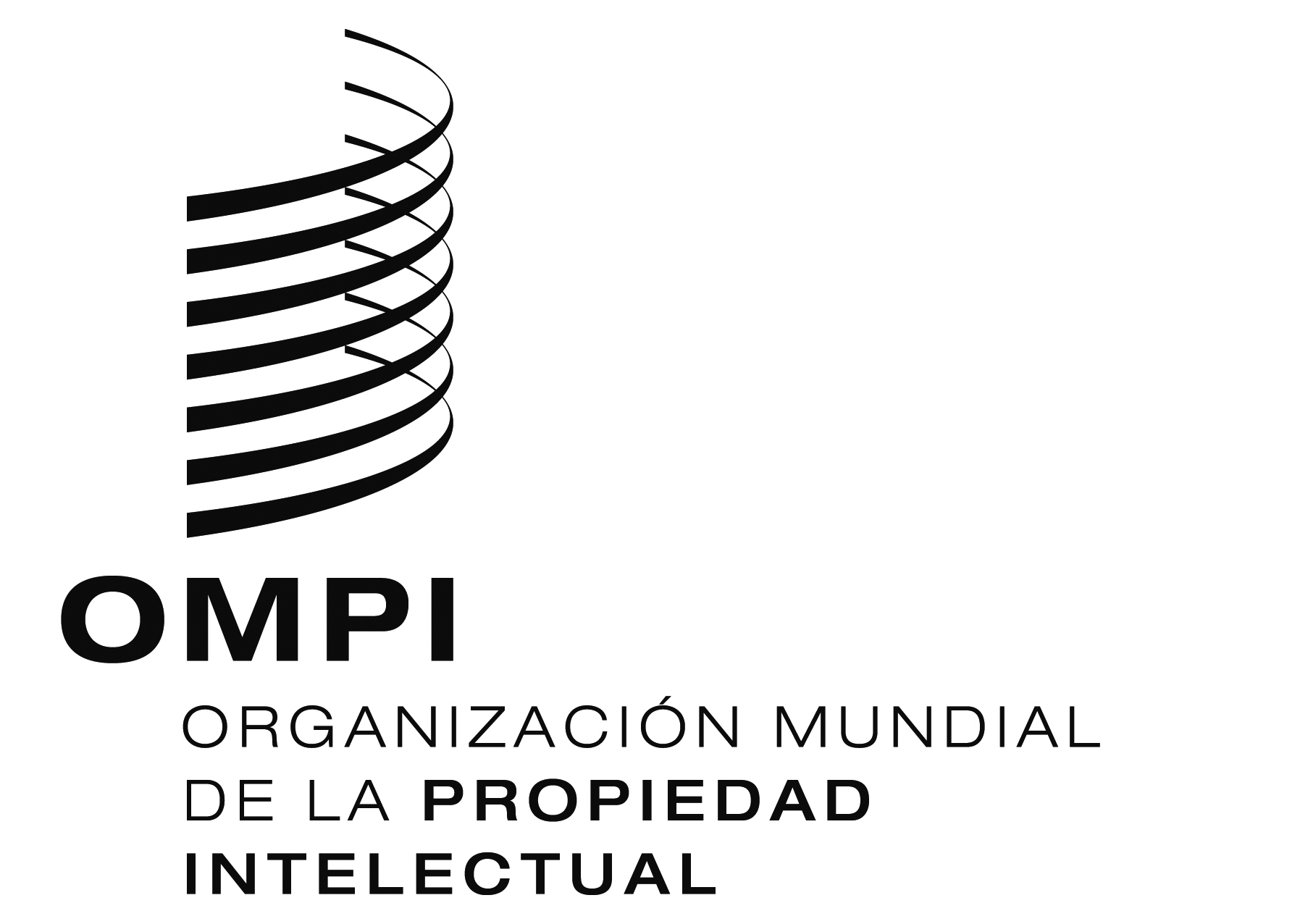 SIPC/WG/35/1/prov.    IPC/WG/35/1/prov.    IPC/WG/35/1/prov.    ORIGINAL:  inglés  ORIGINAL:  inglés  ORIGINAL:  inglés  fecha:  12 de febrero de 2016  fecha:  12 de febrero de 2016  fecha:  12 de febrero de 2016  